Summer Reading CDCPS 2019Grade 5This summer you will be required to read 1 book: WishtreeBy Katherine Applegate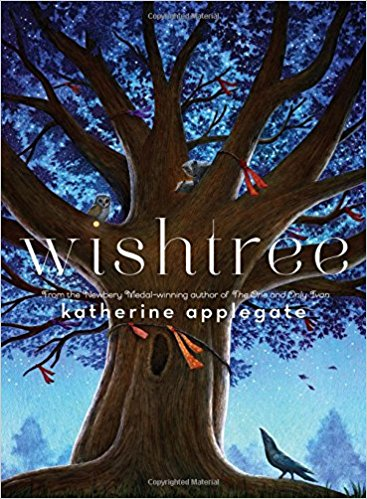 As you read, there will be short check-in questions to complete. These check-in questions will be used to check your understanding. If you answer them correctly, keep going! If not, you should make sure to re-read.Summer ReadingThe Stars Beneath Our Feet by David Barclay Moore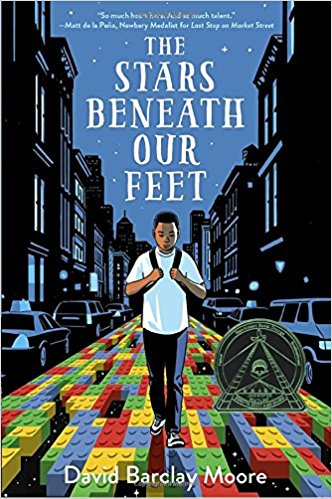 Echo by Pam Munoz Ryan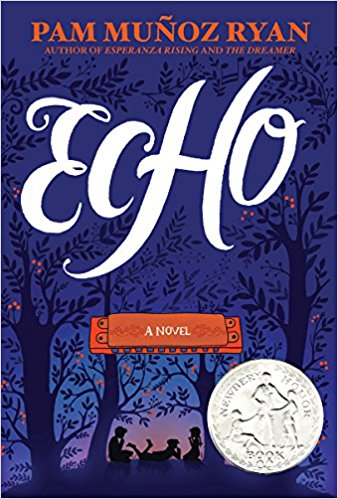 Hello Universe by Erin Entrada Kelly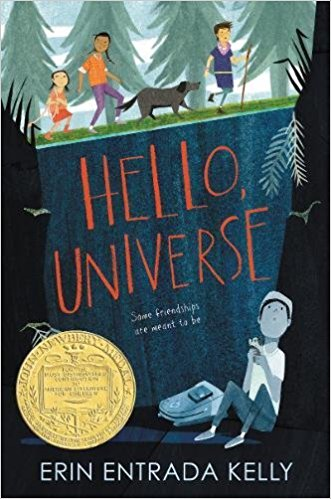 Woof by Spencer Quinn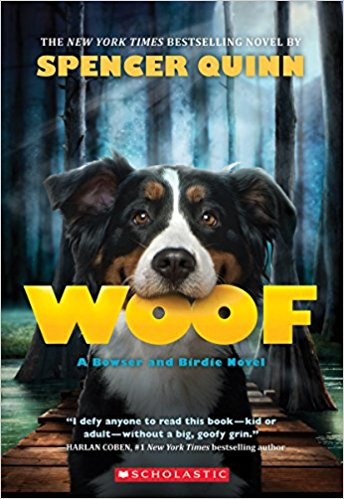 Lucky Broken Girl by Ruth Behar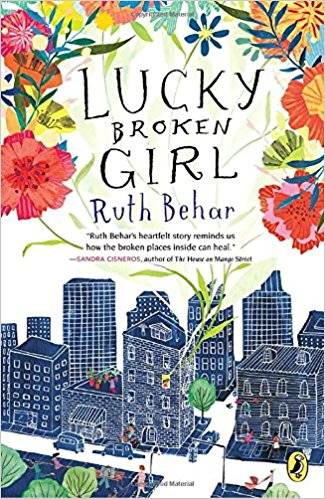 The Murderer’s Ape by Jakob Wegelius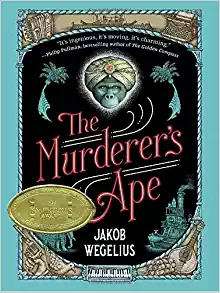 Sweep: The Story of a Girl and her Monster by Jonathan Auxier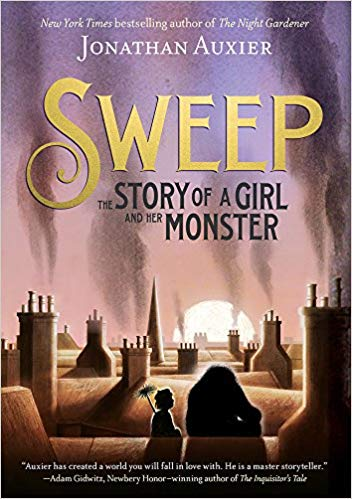 The Bridge Home by Padma Venkatraman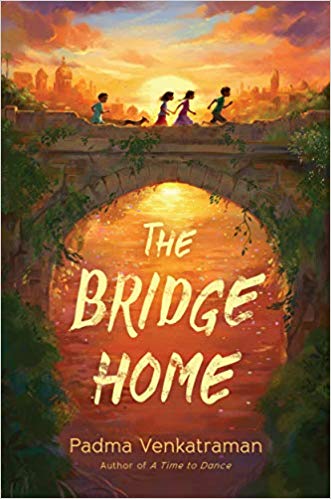 Dactyl Hill Squad by Daniel Jose Older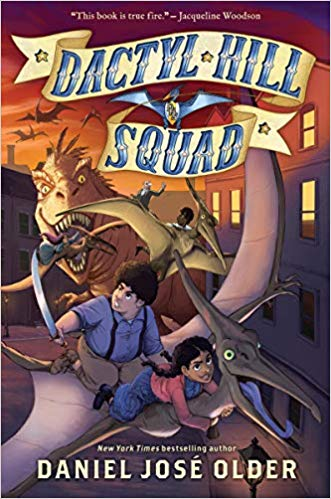 The Book of Boy by Catherine Gilbert Murdock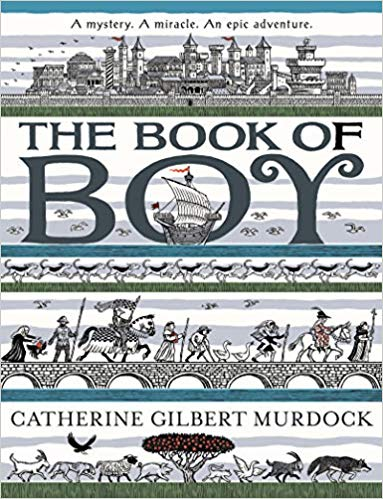 Merci Suarez Changes Gears by Meg Medina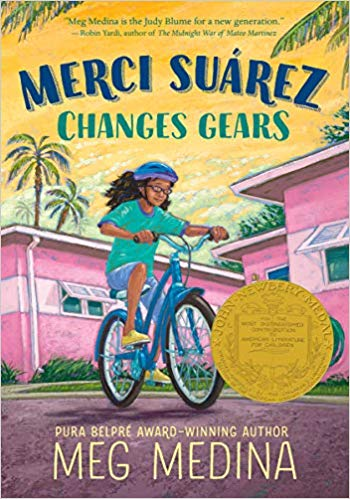 Chasing Space (Young Readers’ Edition) by Leland Melvin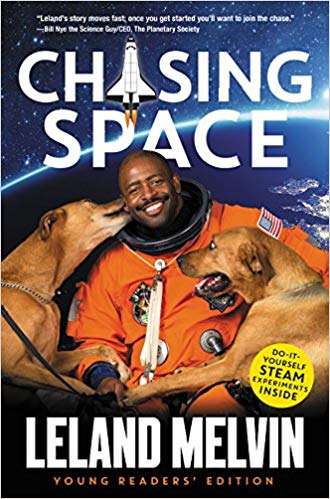 Spooked! By Gail Jarrow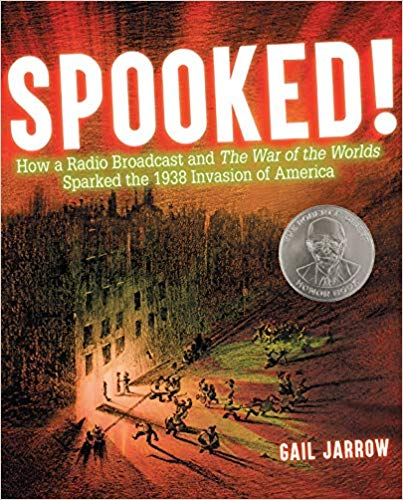 The Girl Who Drew Butterfiles by Joyce Sidman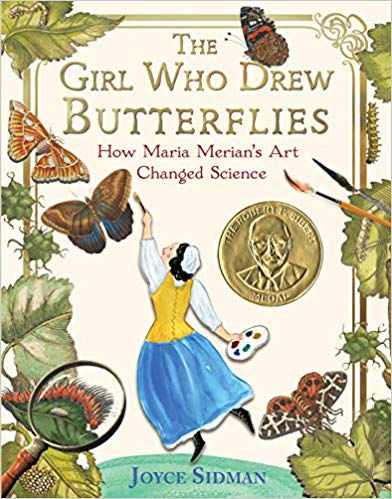 